1. DATOS DEL SOLICITANTE2. DATOS DEL ACOMPAÑANTE EN EL CASO DE LAS HABITACIONES DOBLES/TRIPLES3. ALOJAMIENTO 4. RESERVA DE HABITACIONES Y ASISTENCIA A LOS DIFERENTES ACTOS PROGRAMADOS(Marcar con una X la opción preferida, Sujetas a disponibilidad, no se puede garantizar)ELECCION DE MENUSCONSIDERACIONES PARA CUMPLIMENTAR LA SOLICITUD DE INSCRIPCIÓN1. DATOS DEL SOLICITANTE Y ACOMPAÑANTESIndíquense con claridad los datos solicitados en el impreso.Para asistir a cualquier evento se rellenará obligatoriamente una solicitud de inscripción.2. ALOJAMIENTOIndíquense con claridad los días de entrada y salida del hotel y el total de noches a pernoctar; el hotel aplicará las mismas condiciones a los asistentes al Día del Pínfano que tengan previsto llegar antes y/o salir después de los días previstos de celebración.Las habitaciones deberán quedar liberadas antes de las 12:00 horas. del día de salida. Cualquier salida efectuada con posterioridad a esta hora, sin previa autorización por parte del establecimiento, puede conllevar un cargo adicional que deberá ser abonado por el usuario de la habitación. 3. RESERVA DE HABITACIONES Y ASISTENCIA A LOS ACTOS PROGRAMADOSEl desayuno está incluido en el precio de las habitaciones.El precio indicado para las habitaciones es por habitación y día (IVA incluido), entendiendo que las habitaciones individuales estarán siempre ocupadas por una persona, las dobles por dos personas y las triples por tres.Los gastos extra de cada habitación (teléfono, consumiciones, aparcamiento, otros servicios, etc.) no están incluidos en el precio, es decisión de cada asistente utilizarlos o no; consecuentemente, deberán ser liquidados por los interesados directamente con el hotel al finalizar su estancia.El hotel podrá solicitar una tarjeta de crédito a la llegada.La Asociación, por acuerdo de su Junta Directiva, bonificará a sus asociados ante del 1 de enero 2022 con un 20% excepto aquellos servicios indicados en este impreso. De nuestra página http://www.pinfanos.es/principal.html puede descargarse una sencilla herramienta realizada en hoja de cálculo para facilitar el cálculo del coste de la estancia.CUENTA DE INGRESOBANCO SABADELL: IBAN ES63 0081 1533 0900 0103 1013, Indicando claramente el NOMBRE Y APELLIDOS del solicitante y en concepto DIA DEL PÍNFANO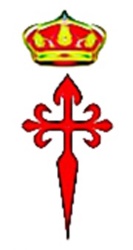 SOLICITUD DE INSCRIPCIÓNXVII DÍA DEL PÍNFANOMADRID 2022ASOCIACIÓN DE HUÉRFANOS DEL EJÉRCITOSOLICITUD DE INSCRIPCIÓNXVII DÍA DEL PÍNFANOMADRID 2022NOMBREAntonioAPELLIDOSPovedano ALbaNº SOCIO345TFNO / EMAILNOMBRE Y APELLIDOSNº SOCIONIFCandelaria Camacho Camacho8018DIA DE ENTRADA01-05-2022DIA DE SALIDA03-05-2022TOTALNOCHES2SOCIOSSOCIOSSOCIOSRESTORESTORESTOCONCEPTOPRECIONOCHESPAXIMPORTE(A)NOCHESPAXIMPORTE(B)HAB.  DOBLE USO INDIVIDUAL96HAB. DOBLE 1072HAB. TRIPLE143CENA DEL ENCUENTRO 302COMIDA DE HERMANDAD392COMIDA DEL ADIÓS302AUTOBUS MADRID - SEGOVIA Y TRASLADOS EN SEGOVIA192VISITA GUIADA SEGOVIA62VISITA GUIADA PALACIO REAL 222TRASLADOS EN MADRID162SubtotalSubtotalSubtotalBonificación del 20%Bonificación del 20%Bonificación del 20%Total (A)Total (A)Total (B)Total (B)Importe final para ingresar (A + B)430,40Habitación doble cama matrimonioHabitación doble 2 camasXConcurso RelatosConcurso FotografíaMIERCOLES 1CENA DEL ENCUENTRONºJUEVES 2COMIDA DE HERMANDADNºVIERNES 3COMIDA DEL ADIOSNºA compartir: Ensalada de langostino y Sepia a la Plancha1er Plato para compartirA compartir: Croquetas, Chorizo Frito, Setas Guisadas, Ensalada de Caza y Cazuelita de JudionesA compartir: Ensalada de Tomate Raf con Ventresca y Croquetas de JamónSuprema de Merluza ó12º PlatoCochinillo con ensaladaó2Lubina a la Espalda con Verduras a la Plancha ó1Salteado Pollo Cantones12º PlatoLubina a la sidra con compota de manzanaSolomillo Ibérico sobre Compota de Manzana y Patatas Asadas1Crème Brûlée de CaféPostreTarta de Ponche SegovianoTiramisú